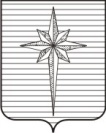 АДМИНИСТРАЦИЯ ЗАТО Звёздныйпостановление25.06.2018											 № 604Об аннулировании адресов элементов улично-дорожной сети пгт. Звёздный Пермского краяВ соответствии с пунктом 27 части 1 статьи 16 Федерального закона   от 06.10.2003 № 131-ФЗ «Об общих принципах организации местного самоуправления в Российской Федерации», частью 3 статьи 5 Федерального закона от 28.12.2013 № 443-ФЗ «О федеральной информационной адресной системе и о внесении изменений в Федеральный закон «Об общих принципах организации местного самоуправления в Российской Федерации», Постановлением Правительства Российской Федерации от 19.11.2014 № 1221 «Об утверждении Правил присвоения, изменения и аннулирования адресов» администрация ЗАТО Звёздный постановляет:1. Аннулироватьадреса следующих элементов улично-дорожной сети пгт. Звёздный Пермского края:Пермский край, пгт. Звёздный, ул. Ленина, дом 17;Пермский край, пгт. Звёздный, ул. Ленина, дом 17 литер а;Пермский край, пгт. Звёздный, ул. Ленина, дом 17 литер б;Пермский край, пгт. Звёздный, ул. Ленина, дом 17 литер в;Пермский край, пгт. Звёздный, ул. Ленина, дом 17 литер г;Пермский край, пгт. Звёздный, ул. Ленина, дом 17 литер д; Пермский край, пгт. Звёздный, ул. Ленина, дом 17 литер е;Пермский край, пгт. Звёздный, ул. Ленина, дом 17 литер ж;Пермский край, пгт. Звёздный, ул. Ленина, дом 19;Пермский край, пгт. Звёздный, ул. Ленина, дом 21;Пермский край, пгт. Звёздный, ул. Ленина, дом 21 литер а;Пермский край, пгт. Звёздный, ул. Ленина, дом 21 литер б;Пермский край, пгт. Звёздный, ул. Ленина, дом 21 литер в;Пермский край, пгт. Звёздный, ул. Ленина, дом 21 литер г;Пермский край, пгт. Звёздный, ул. Ленина, дом 21 литер д; Пермский край, пгт. Звёздный, ул. Ленина, дом 21 литер е;Пермский край, пгт. Звёздный, ул. Ленина, дом 21 литер ж;Пермский край, пгт. Звёздный, ул. Ленина, дом 21 литер з.2. Отделу землеустройства и охраны окружающей среды администрации ЗАТО Звёздный разместить информацию об аннулировании адресов элементов улично-дорожной сети в течение 3 (трёх) дней со дня принятия настоящего постановления в федеральной информационной адресной системе (ФИАС).3. Опубликовать (обнародовать) настоящее постановление установленным порядком в информационном бюллетене ЗАТО Звёздный «Вестник Звёздного».4. Настоящее постановление вступает в силу после дня его подписания.5. Контроль за исполнением постановления возложить на первого заместителя главы администрации ЗАТО Звёздный Юдину Т.П.Глава администрации ЗАТО Звёздный                                            А.М. Швецов